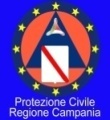 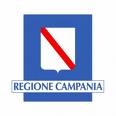 Giunta Regionale della CampaniaDirezione Generale per i Lavori Pubblici e la Protezione CivileU.O.D. 06 - Emergenza e Post-Emergenza Sala Operativa Regionale – Centro Situazionisoru@pec.regione.campania.itTel 081 2323111    Fax 081 2323860Da:A:BOLLETTINO METEOROLOGICO REGIONALEVenerdì 02 gennaio 2015 emissione delle ore 10:30 (Prot.int.S.O.n°001)ESAME SINOTTICOUn campo di alta pressione tende ad espandersi temporaneamente sulla nostra penisola determinando  condizioni di bel tempo ed una graduale risalita delle temperatura, ad eccezione delle estreme regioni meridionali interessate ancora da correnti settentrionali. Domani, la pressione tenderà a cedere, ad iniziare dalle regioni settentrionali, per l’avvicinarsi di un nuova perturbazione dalle regioni balcaniche. Domenica, l’arrivo della perturbazione sull’Italia determinerà un nuovo calo delle temperature e precipitazioni, anche a carattere nevoso, dapprima sul versante adriatico e successivamente anche sulle regioni centro-meridionali.   PREVISIONE PER OGGI, VENERDÌ 02  GENNAIO 2015Cielo poco nuvoloso con annuvolamenti sulle zone interne ma con scarse probabilità di precipitazioni. I venti spireranno moderati di grecale con tendenza ad attenuarsi dal pomeriggio. Il mare si presenterà mosso o molto mosso, in particolare al largo, ma con moto ondoso in attenuazione dal pomeriggio-sera. Le temperature subiranno un generale aumento, ma saranno ancora possibili gelate persistenti a quote superiori ai 700 metri sulle zone interne. PREVISIONE PER DOMANI, SABATO 03  GENNAIO 2015Schiarite si alterneranno ad annuvolamenti con scarse probabilità di precipitazioni in nottata; tendenza ad aumento della nuvolosità dal pomeriggio con possibilità di locali e brevi precipitazioni dalla serata, a d iniziare dal settore costiero della regione. I venti spireranno deboli occidentali, tendenti a rinforzare dal pomeriggio. Il mare si presenterà poco mosso ma con moto ondoso in intensificazione. Le temperature aumenteranno ulteriormente. Gelate notturne a quote superiori ai 1000 metri. La visibilità tenderà a ridursi sulle zone montuose.PREVISIONE PER DOPODOMANI, DOMENICA 04  GENNAIO 2015Cielo nuvoloso con possibilità di brevi precipitazioni; dal pomeriggio intensificazione della nuvolosità con precipitazioni sparse, ad iniziare dalle zone appenniniche, nevose a quote superiori ai 500 metri. I venti spireranno deboli occidentali, tendenti a divenire moderati o forti settentrionali. Il mare si presenterà poco mosso al mattino e molto mosso o agitato, in particolare al largo, dal pomeriggio-sera. Le temperature aumenteranno leggermente nei valori minimi, mentre le massime tenderanno a diminuire. La visibilità sarà ridotta sulle zone montuose.Elaborazioni su dati: CFD Campania - ECMWF – USAM CNMCA Legenda Zone di allerta meteo:Zona 1: Piana campana, Napoli, Isole, Area Vesuviana; Zona 2: Alto Volturno e Matese; Zona 3: Penisola sorrentino-amalfitana, Monti di Sarno e Monti Picentini; Zona 4: Alta Irpinia e Sannio; Zona 5: Tusciano e Alto Sele; Zona 6: Piana Sele e Alto Cilento;  Zona 7: Tanagro; Zona 8: Basso Cilento.	L’operatore previsionale(Andrea Monda)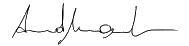 Trasmesso alla Sala Operativa Regionale Unificata alle ore 10:45  del 02/01/2014 e pubblicato sul portale web per la diffusione nell’ambito del sistema di allerta meteo regionale per il rischio idrogeologico e idraulico ai fini di protezione civile ex art. 3-bis della legge n. 100/2012.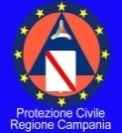                                                  Prot.int.S.O.n°001     del 02/01/2015Avvertenze:     	Venti freddi moderati provenienti dai settori  nord orientali, tendenti a rinforzare dal pomeriggio, favoriscono il perdurare di basse temperature che determinano gelate persistenti sulle aree oltre i 700 mt.  di quota. Pertanto s’invitano enti e sindaci delle zone interessate, ambito rispettive competenze e responsabilità in materia di protezione civile, ad assicurare la vigilanza sul territorio e sulla rete stradale di propria competenza al fine di adottare ogni utile dispositivo atto a segnalare il fenomeno annunciato e di porre in essere le attività di propria competenza per contrastare il fenomeno al fine di limitare i disagi per la circolazione stradale ed evitare possibili condizioni d’isolamento.  s’invitano, inoltre, i sindaci in indirizzo a mantenere lo stato di attenzione per le fasce fragili della popolazione, persone in stato di indigenza e ai senza fissa dimora. in considerazione che nella giornata di domenica è previsto il transito di una nuova perturbazione, che produrrà un nuovo calo delle temperature e precipitazioni anche a carattere nevoso, si raccomanda di verificare la disponibilità dei prodotti per il disgelo delle sedi stradali di rispettiva competenza.La diffusione dei bollettini e comunicati avviene attraverso i consueti canali e sono accessibili e consultabili anche all’indirizzo Web: http://redazione2.regione.campania.it/bollettinimeteo/        Il Responsabile della Sala Operativa                                                                                        Firmato  Geom. Vincenzo Cincini                                                                                                                                                             D’Ordine                                                                                                                                 del Direttore Generale  								                                                            Dott. Italo GiulivoSala Operativa Regionale Protezione Civile – Ce.Si. Dipartimento della Protezione CivileDipartimento della Protezione CivileDipartimento della Protezione CivileDipartimento della Protezione CivileDipartimento della Protezione CivilePrefettura Av – Bn - Ce – Na – SaPrefettura Av – Bn - Ce – Na – SaPrefettura Av – Bn - Ce – Na – SaPrefettura Av – Bn - Ce – Na – SaPrefettura Av – Bn - Ce – Na – SaProvincia Av – Bn - Ce – Na – SaProvincia Av – Bn - Ce – Na – SaProvincia Av – Bn - Ce – Na – SaProvincia Av – Bn - Ce – Na – SaProvincia Av – Bn - Ce – Na – SaComuniComuniComuniComuniComuniSettori Regionali – Unità di crisi – Sanità – C.O.R.E.Settori Regionali – Unità di crisi – Sanità – C.O.R.E.Settori Regionali – Unità di crisi – Sanità – C.O.R.E.Settori Regionali – Unità di crisi – Sanità – C.O.R.E.Settori Regionali – Unità di crisi – Sanità – C.O.R.E.Autorità di BacinoAutorità di BacinoAutorità di BacinoAutorità di BacinoAutorità di BacinoConsorzi di Bonifica della Regione  CampaniaConsorzi di Bonifica della Regione  CampaniaConsorzi di Bonifica della Regione  CampaniaConsorzi di Bonifica della Regione  CampaniaConsorzi di Bonifica della Regione  CampaniaComunità Montane – COEDComunità Montane – COEDComunità Montane – COEDComunità Montane – COEDComunità Montane – COEDDirezione regionale V.V.F e Comandi ProvincialiDirezione regionale V.V.F e Comandi ProvincialiDirezione regionale V.V.F e Comandi ProvincialiDirezione regionale V.V.F e Comandi ProvincialiDirezione regionale V.V.F e Comandi ProvincialiCoordinatore regionale C.F.S.Coordinatore regionale C.F.S.Coordinatore regionale C.F.S.Coordinatore regionale C.F.S.Coordinatore regionale C.F.S.Capitanerie di PortoCapitanerie di PortoCapitanerie di PortoCapitanerie di PortoCapitanerie di PortoRegistro Italiano Dighe (R.I.D.) Roma – NapoliRegistro Italiano Dighe (R.I.D.) Roma – NapoliRegistro Italiano Dighe (R.I.D.) Roma – NapoliRegistro Italiano Dighe (R.I.D.) Roma – NapoliRegistro Italiano Dighe (R.I.D.) Roma – NapoliEnti gestori sistemi di trasportoEnti gestori sistemi di trasportoEnti gestori sistemi di trasportoEnti gestori sistemi di trasportoEnti gestori sistemi di trasportoOggetto: BOLLETTINO PREVISIONALE DELLE CONDIZIONI METEOROLOGICHE PER LA REGIONE CAMPANIAProt.int.S.O.n°001 del 02/01/2015Oggetto: BOLLETTINO PREVISIONALE DELLE CONDIZIONI METEOROLOGICHE PER LA REGIONE CAMPANIAProt.int.S.O.n°001 del 02/01/2015Oggetto: BOLLETTINO PREVISIONALE DELLE CONDIZIONI METEOROLOGICHE PER LA REGIONE CAMPANIAProt.int.S.O.n°001 del 02/01/2015Oggetto: BOLLETTINO PREVISIONALE DELLE CONDIZIONI METEOROLOGICHE PER LA REGIONE CAMPANIAProt.int.S.O.n°001 del 02/01/2015Oggetto: BOLLETTINO PREVISIONALE DELLE CONDIZIONI METEOROLOGICHE PER LA REGIONE CAMPANIAProt.int.S.O.n°001 del 02/01/2015Data: 02.01.2015  Ora  12  : 30      Ora  12  : 30      Ora  12  : 30      Ora  12  : 30    N° PAGINE COMPRESA LA PRESENTE: 3N° PAGINE COMPRESA LA PRESENTE: 3N° PAGINE COMPRESA LA PRESENTE: 3N° PAGINE COMPRESA LA PRESENTE: 3N° PAGINE COMPRESA LA PRESENTE: 3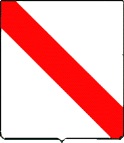 REGIONE CAMPANIADIREZIONE GENERALE PER I LAVORI PUBBLICI E LA PROTEZIONE CIVILECENTRO FUNZIONALE MULTIRISCHI – AREA METEOROLOGICAcentrofunzionale@regione.campania.itCentro Direzionale, Isola C3 – tel. 0812323111/806 – fax 0812323851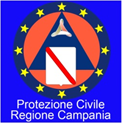 ZonaStato del cielo e precipitazioni1Cielo poco nuvoloso o localmente nuvoloso ma senza precipitazioni. 2Cielo nuvoloso ma con scarse probabilità di precipitazioni.3Cielo poco nuvoloso o localmente nuvoloso ma senza precipitazioni. 4Cielo nuvoloso ma con scarse probabilità di precipitazioni.5Cielo poco nuvoloso o localmente nuvoloso ma senza precipitazioni. 6Cielo poco nuvoloso o localmente nuvoloso ma senza precipitazioni. 7Cielo nuvoloso ma con scarse probabilità di precipitazioni.8Cielo poco nuvoloso o localmente nuvoloso ma senza precipitazioni.  ZonaStato del cielo e precipitazioni1Schiarite ed annuvolamenti con scarse probabilità di precipitazioni; aumento della nuvolosità con locali e brevi precipitazioni dalla serata.2Schiarite ed annuvolamenti con scarse probabilità di precipitazioni; aumento della nuvolosità con locali e brevi precipitazioni dalla serata.3Schiarite ed annuvolamenti con scarse probabilità di precipitazioni; aumento della nuvolosità con locali e brevi precipitazioni dalla serata.4Schiarite ed annuvolamenti con scarse probabilità di precipitazioni; aumento della nuvolosità con locali e brevi precipitazioni dalla serata.5Schiarite ed annuvolamenti con scarse probabilità di precipitazioni; aumento della nuvolosità con locali e brevi precipitazioni dalla serata.6Schiarite ed annuvolamenti con scarse probabilità di precipitazioni; aumento della nuvolosità con locali e brevi precipitazioni dalla serata.7Schiarite ed annuvolamenti con scarse probabilità di precipitazioni; aumento della nuvolosità con locali e brevi precipitazioni dalla serata.8Schiarite ed annuvolamenti con scarse probabilità di precipitazioni; aumento della nuvolosità con locali e brevi precipitazioni dalla serata. ZonaStato del cielo e precipitazioni1Cielo nuvoloso con possibilità di brevi precipitazioni; dal pomeriggio intensificazione della nuvolosità con precipitazioni sparse, nevose oltre i 600 m2Cielo nuvoloso con possibilità di brevi precipitazioni; dal pomeriggio intensificazione della nuvolosità con precipitazioni sparse, nevose oltre i 500 m3Cielo nuvoloso con possibilità di brevi precipitazioni; dal pomeriggio intensificazione della nuvolosità con precipitazioni sparse, nevose oltre i 600 m4Cielo nuvoloso con possibilità di brevi precipitazioni; dal pomeriggio intensificazione della nuvolosità con precipitazioni sparse, nevose oltre i 500 m5Cielo nuvoloso con possibilità di brevi precipitazioni; dal pomeriggio intensificazione della nuvolosità con precipitazioni sparse, nevose oltre i 600 m6Cielo nuvoloso con possibilità di brevi precipitazioni; dal pomeriggio intensificazione della nuvolosità con precipitazioni sparse, nevose oltre i 600 m7Cielo nuvoloso con possibilità di brevi precipitazioni; dal pomeriggio intensificazione della nuvolosità con precipitazioni sparse, nevose oltre i 500 m8Cielo nuvoloso con possibilità di brevi precipitazioni; dal pomeriggio intensificazione della nuvolosità con precipitazioni sparse, nevose oltre i 600 m